Информация о мероприятиях в МБОУ Широко-Атаманской ООШ.21  февраля 2020 года в рамках месячника оборонно-массовой и спортивной работы, с целью воспитания у учащихся любви к своей Родине, стремления стать ее достойным защитником, в школе прошел конкурс «А ну-ка, мальчики». В мероприятии  участвовали  все учащиеся МБОУ Широко-Атаманской ООШ, которые приняли участие  в интересных, увлекательных, познавательных и юмористических конкурсах. В испытаниях конкурсов учащимся нужно было показать, кто из них самый эрудированный и находчивый, спортивный.
Ребята показали себя настоящими мужчинами!!! Молодцы, так держать!!! Желаем всем будущим защитникам Отечества отличных успехов в учёбе. А самое главное, крепкого здоровья!  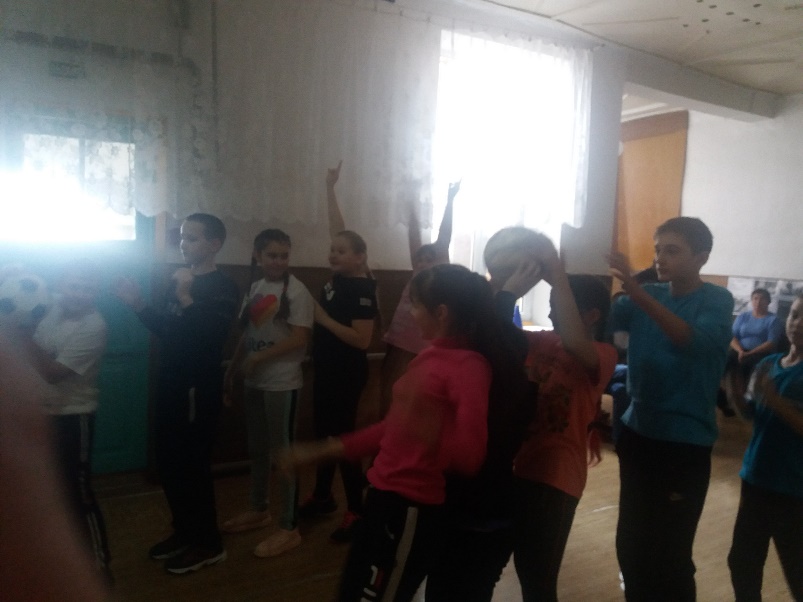         \\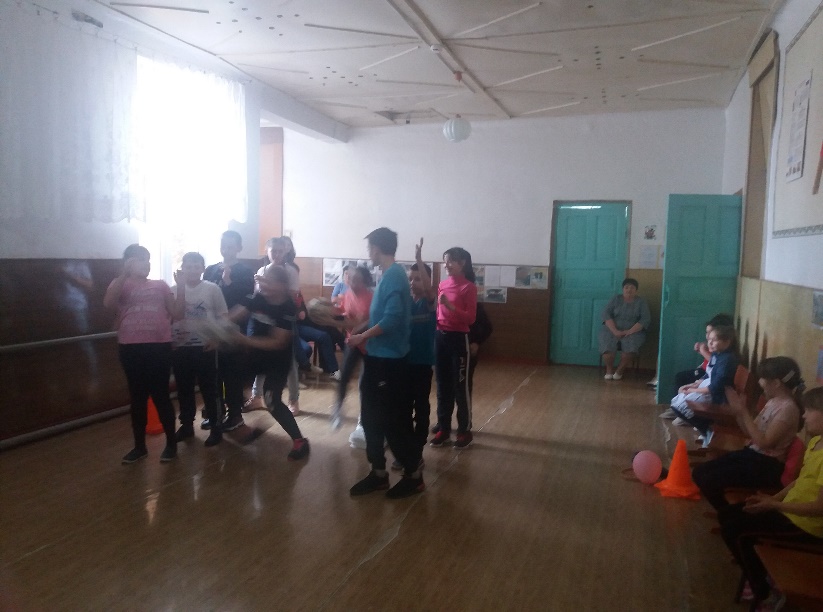 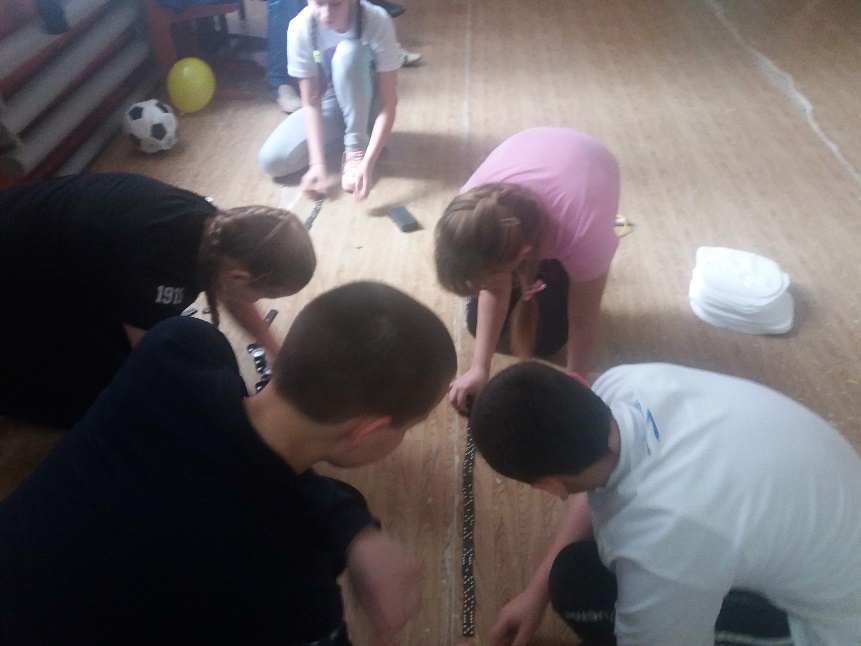 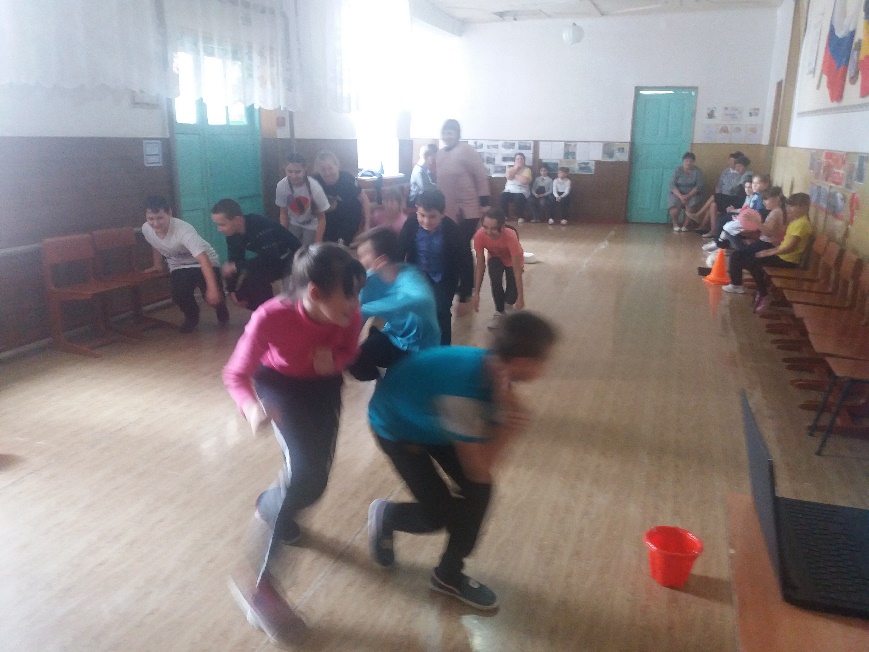 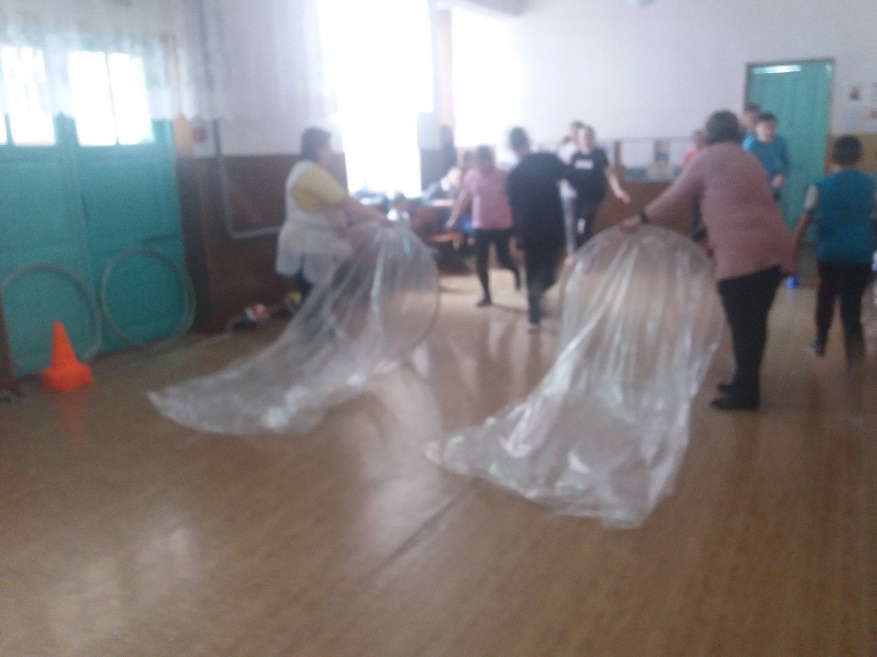 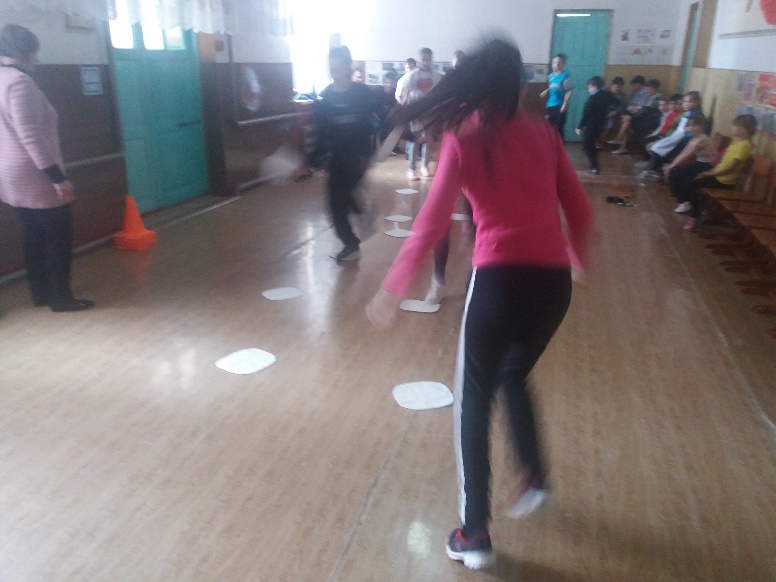 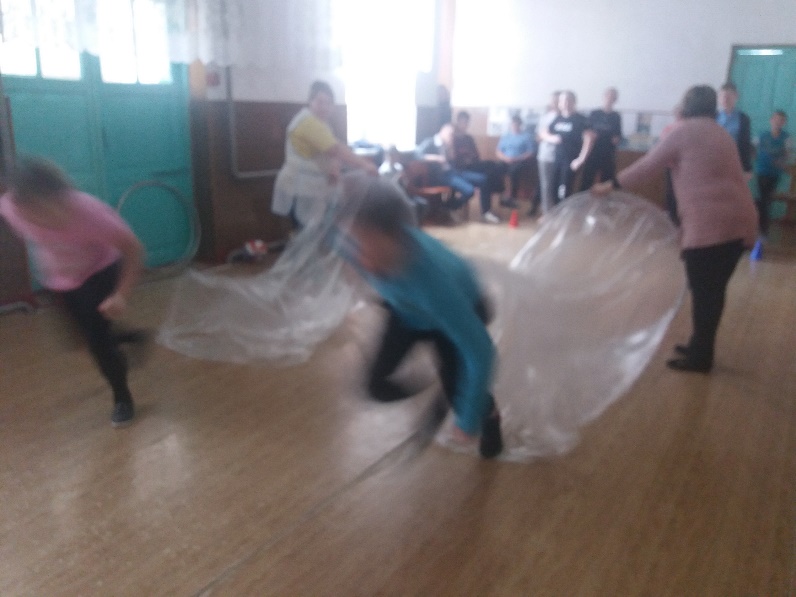 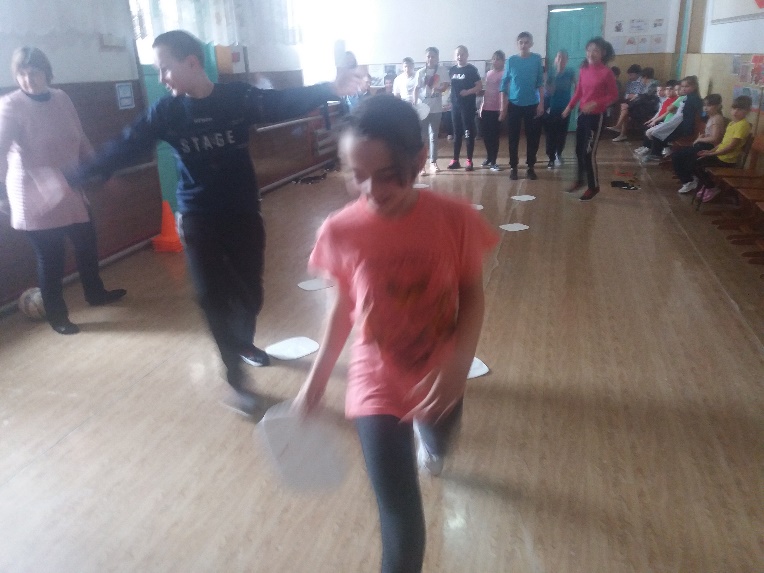 